[ ANNEXE 2 – CANEVAS DE PAGE TITRE D’UN TRAVAIL ]TITRE DU DOCUMENTPar [Prénom et Nom de l’étudiante ou de l’étudiant]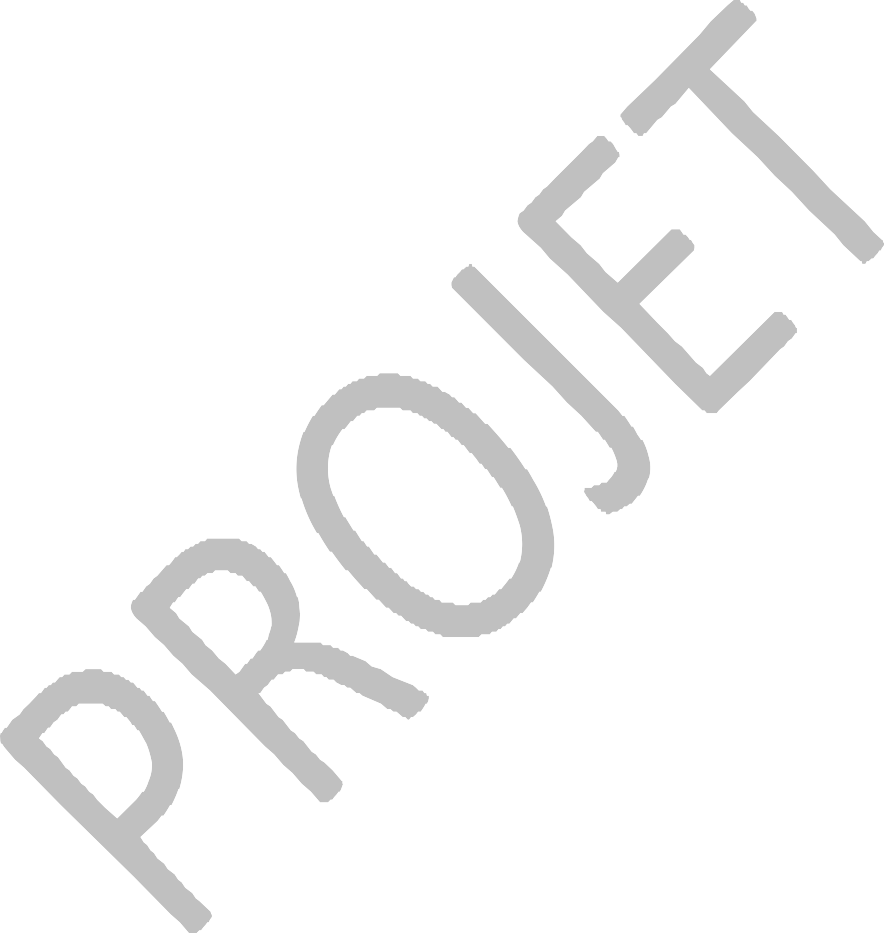 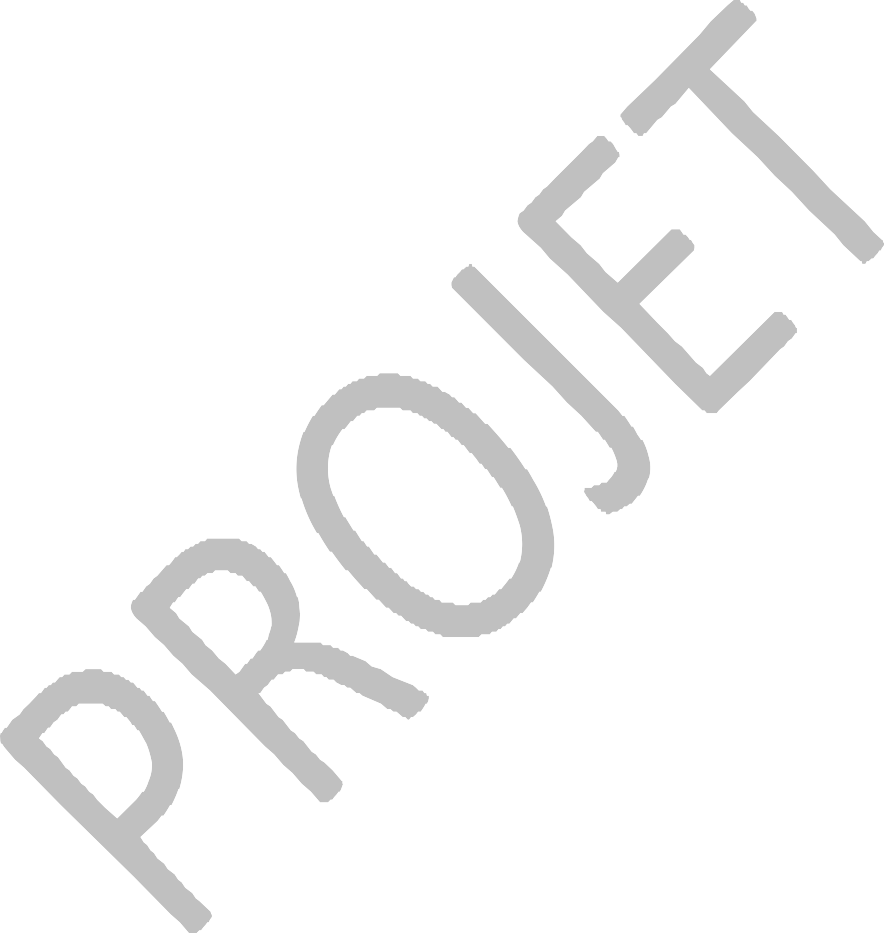 Sherbrooke DATE JJ MM AAAA